Kathleen L. Mosier, Ph.D.Emeritus ProfessorSan Francisco State UniversityDepartment of PsychologyPresident, International Ergonomics AssociationEmail:  kmosier@sfsu.edu; President@iea.cc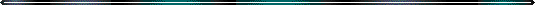 Dr. Kathleen Mosier is the current President of the International Ergonomics Association.  Dr. Mosier is an Emeritus Professor of Psychology from San Francisco State University and the Founder and Principal Scientist of TeamScape LLC, a company founded to conduct research on human and human-automation teams. Dr. Mosier received her Ph.D. in Industrial/Organizational Psychology from University of California, Berkeley, and her training in aviation human factors at NASA Ames Research Center.  She spent seven years at NASA (1990-1997), and then was a professor of I/O Psychology at SFSU for 20 years (1997-2017).Dr. Mosier is a past President of the Human Factors and Ergonomics Society (2009-2010) and of the Association for Aviation Psychology (1996-2000), and the former Vice-President and Secretary General of the International Ergonomics Association (IEA; 2015-2018). She served on the Editorial Boards of Human Factors and International Journal of Aviation Psychology, and was an Associate Editor of the Journal of Cognitive Engineering and Decision Making. Dr. Mosier has been conducting research on expert teams, automation, cognition, and decision making, for over 20 years, and is currently a Principal Investigator on NASA-funded space research. An early focus of her research was on the impact of automation on flight crew coordination and decision-making. With a colleague, she originated the term automation bias, and conducted seminal research on the phenomenon. Currently her research targets remote teams in space operations, examining the impact of communication time delay on space-ground teams, and the psycho-social aspects of crew autonomy in long duration space missions.Professional ExperienceFounder and Principal Scientist, TeamScape LLC, 2016-presentProfessor of Psychology, San Francisco State University, 2006-2016		Chair of Psychology, Fall 2005-2008Associate Professor of Psychology, San Francisco State University, 2002-Fall, 2006.			Assistant Professor of Psychology, San Francisco State University, Fall, 1997-2002.Selected Publications Mosier, K. L., & Manzey, D. (in press).  Humans and automated decision aids: A match made in heaven?  In M. Mouloua & P. Hancock (Eds.), Human performance in automated and autonomous systems:  Current theory and methods. CRC PressFischer, U., & Mosier, K. (in press).  Teamwork in spaceflight operations.  In P. Ward, J. M. Schraagen, J. Gore, & E. Roth (Eds.), The Oxford Handbook of Expertise:  Research & Application.  UK:  Oxford University Press.Burian, B. K., Mosier, K. L., Fischer, U. M., & Kochan, J.A. (in press).  New teams on the flight deck:  Humans and context-sensitive information automation.  In E. Salas (Ed.), Human Factors in Aviation, 3rd Ed.Orasanu-Engel, J., & Mosier, K. L. (2019).  Flight crew decision making.  In B. Kanki et al. (Eds.), Crew resource management, 3rd Edition (pp. 139-174).  San Diego, CA:  Academic Press.Mosier, K., Fischer, U., Hoffman, R., & Klein, G. (2018).  Expert professional judgments and “Naturalistic Decision Making.”  In K. A. Ericsson, R. R. Hoffman, A. Kozbelt, & A. M. Williams (Eds.), The Cambridge handbook on expertise and expert performance (pp. 453-475).  Cambridge University Press.Banks, C. G., Mosier, K., Robertson, M., Honan, M., & Cascio, W. (2017).  Enhancing business effectiveness and worker sustainability through HFE.  Proceedings of the 61st  Annual Meeting of the Human Factors and Ergonomics Society.  Santa Monica, CA:  HFESMosier, K. L., & Militello, L., (Eds.) (2016). Extending Naturalistic Decision Making:  Reaching across domains, disciplines and applications.  Special issue of Journal of Cognitive Engineering & Decision Making.  Mosier, K., & Fischer, U. (2015).  Communication protocols to support collaboration in distributed teams under asynchronous conditions.  Proceedings of the 59th Annual Meeting of the Human Factors and Ergonomics Society.  Santa Monica, CA:  HFESDurso, F. T., Stearman, E. J.,* Morrow, D. G., Mosier, K. L., Fischer, U, Pop, V. L.,* & Feigh, K. M.  (2015).  Exploring relationships of human-automation interaction consequences on pilots:  Uncovering subsystems.  Human Factors, 57, 397-406.Fischer, U., & Mosier, K. (2014).  The impact of communication delay and medium on team performance and communication in distributed teams.  Proceedings of the Human Factors and Ergonomics Society 58th Annual Meeting.  Santa Monica, CA:  HFES.Mosier, K.L., Fischer, U., Morrow, D., Feigh, K., Durso, F., Sullivan, K., & Pop, V. (2013).  Automation, task, and context features:  Impacts on pilots’ judgments of human-automation interaction.  Journal of Cognitive Engineering and Decision Making, 7, 377-399.Mosier, K.L., & Fischer, U., Eds.  (2011). Informed by Knowledge:  Expert Performance in Complex Situations.  NJ:  Taylor and Francis.Mosier, K. L., & Fischer, U. M. (2010). Judgment and decision making by individuals and teams:  Issues, models and applications.  In D. Harris (Ed.), Reviews of Human Factors, Volume 6 (pp. 198-256).  Santa Monica, CA:  Human Factors and Ergonomics Society.Mosier, K. L.,  Skitka, L. J.,  Dunbar, M., & McDonnell, L.  (2001).  Air Crews and Automation Bias:  The Advantages of Teamwork?  International Journal of Aviation Psychology, 11, 1-14.Skitka, L. J., Mosier, K. L., Burdick, M., & Rosenblatt, B. (2000).  Automation bias and errors:  Are crews better than individuals?  International Journal of Aviation Psychology, 10, 83-95.Mosier, K. L., Skitka, L. J., Heers, S., & Burdick, M. D. (1998). Automation bias:  Decision making and performance in high-tech cockpits.  International Journal of Aviation Psychology, 8, 47-63. Mosier, K. L., & Skitka, L. J. (1996).  Humans and Automation:  Made for Each Other?  In R. Parasuraman & M. Mouloua (Eds.), Automation and Human Performance:  Theory and Applications (pp. 201-220).  NJ:  Erlbaum.Selected External Grants and Contracts Protocols for Asynchronous Communication in Space Operations:  Communication Analyses and Experimental Studies.  NASA NRA grant, funded through GA Tech agreement, June, 2016-June, 2020.  Kathleen L. Mosier, Co-Principal Investigator. Dynamic Information Management for Transport Operations. Cooperative agreement/grant with NASA Ames Research Center, funded through San Jose State University Foundation.  Kathleen L. Mosier, Principal Investigator.  March 1, 2015-May 31, 2016.  CRM Issues Surrounding Single-Pilot Operations for Transport Aircraft.  Cooperative agreement/grant with NASA Ames Research Center, funded through San Jose State University Foundation.  Kathleen L. Mosier, Principal Investigator.  April 1, 2013-June 31, 2014. Protocols for Asynchronous Communication in Space Operations:  Communication Analyses and Experimental Studies.  NASA NRA grant, funded through GA Tech agreement, October, 2012-November, 2015.  Kathleen L. Mosier, Co-Principal Investigator. 